Масленица идёт!Масленица, масленица,                                                    Дай блинком полакомиться.                            Прогони от нас метели, Прокати на карусели.Растопи холодный лёд, Пусть весна скорей придёт!Масленица – это один из самых ярких, весёлых, шумных и незабываемых праздников в году. Надо, чтобы дети принимали участие в масленичных гуляниях и развлечениях, умели объяснить смысл происходящего.На классном часе ребята из 1Б узнали, что масленицу отмечали их прабабушки и прадедушки. В масленичную неделю провожали зиму и встречали весну. Утро началось с парящего в воздухе запаха блинов, который разошёлся по всему классу. Каждая мама испекла самые вкусные блины! Организовав выставку блинов, дети решили, что все они хороши, да очень вкусны! Юные почемучки в ходе классного часа встретились со скоморохами, с Ярилом (предвестником весны) и Мореной (застаревшей зимой). Обыграв один день масленицы, а среда оказалась лакомкой, первоклассники впервые познакомились с играми, в которые играли их ровесники давным-давно. Символично, что, накануне, поездка в Республиканский краеведческий музей подарила ребятам массу впечатлений и помогла погрузиться в прошлое.…Пока гурьба детей развлекалась на горках и качелях, взрослые водили хороводы и пели песни… Узнав об этом, у ребят загорелись глаза! Они представили себя в том далёком прошлом! Вечером ребята решили смазывать сковороду маслом и выпекать блины со старшими.Как хорошо, что предки оставили нам традицию, объединяющую всю семью, напоминающую о том, что нужно быть дружными, заботливыми и внимательными. А в народные игры ученики теперь играют на переменах.Учитель начальных классов Кашкина Т.М.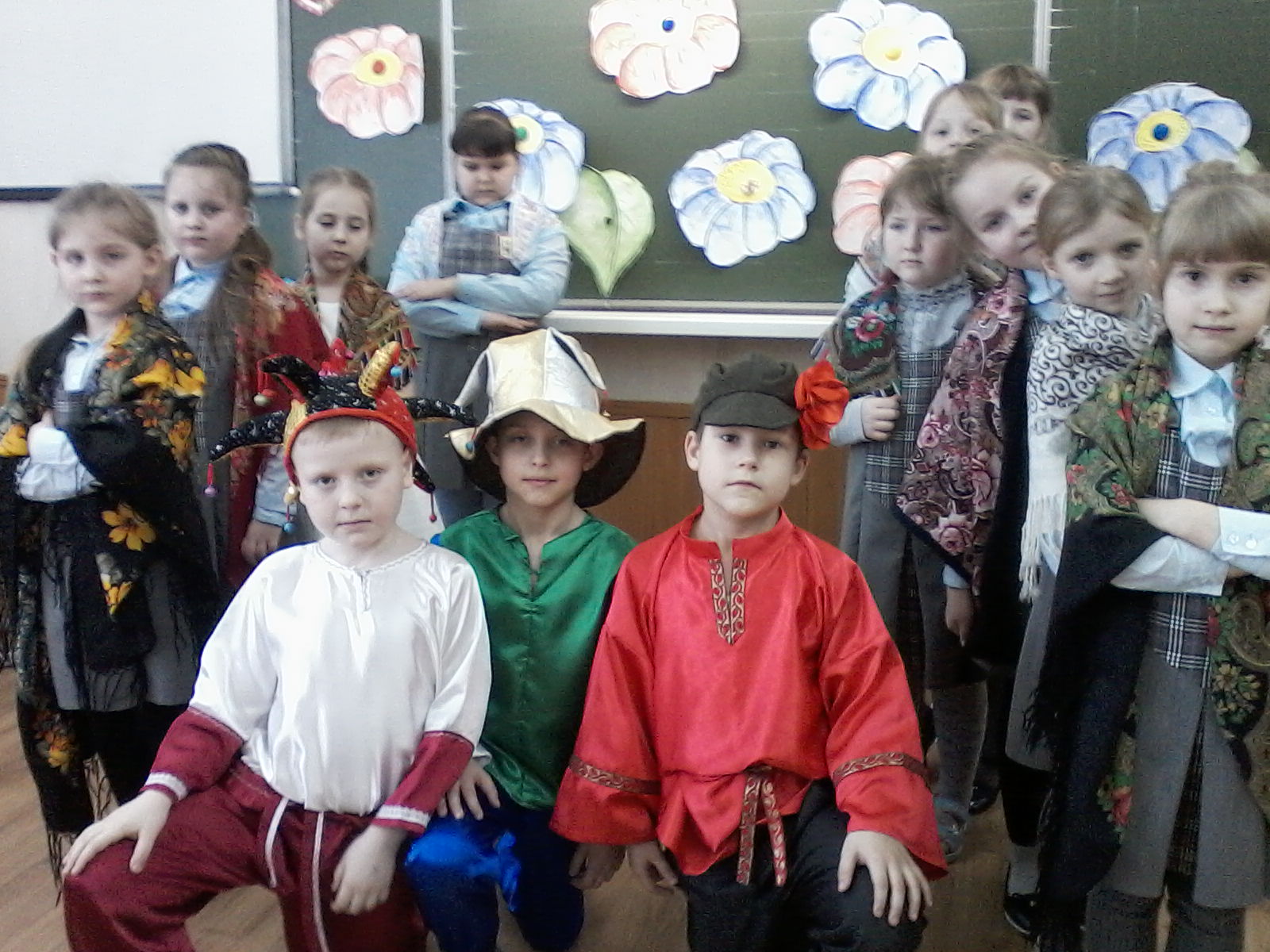 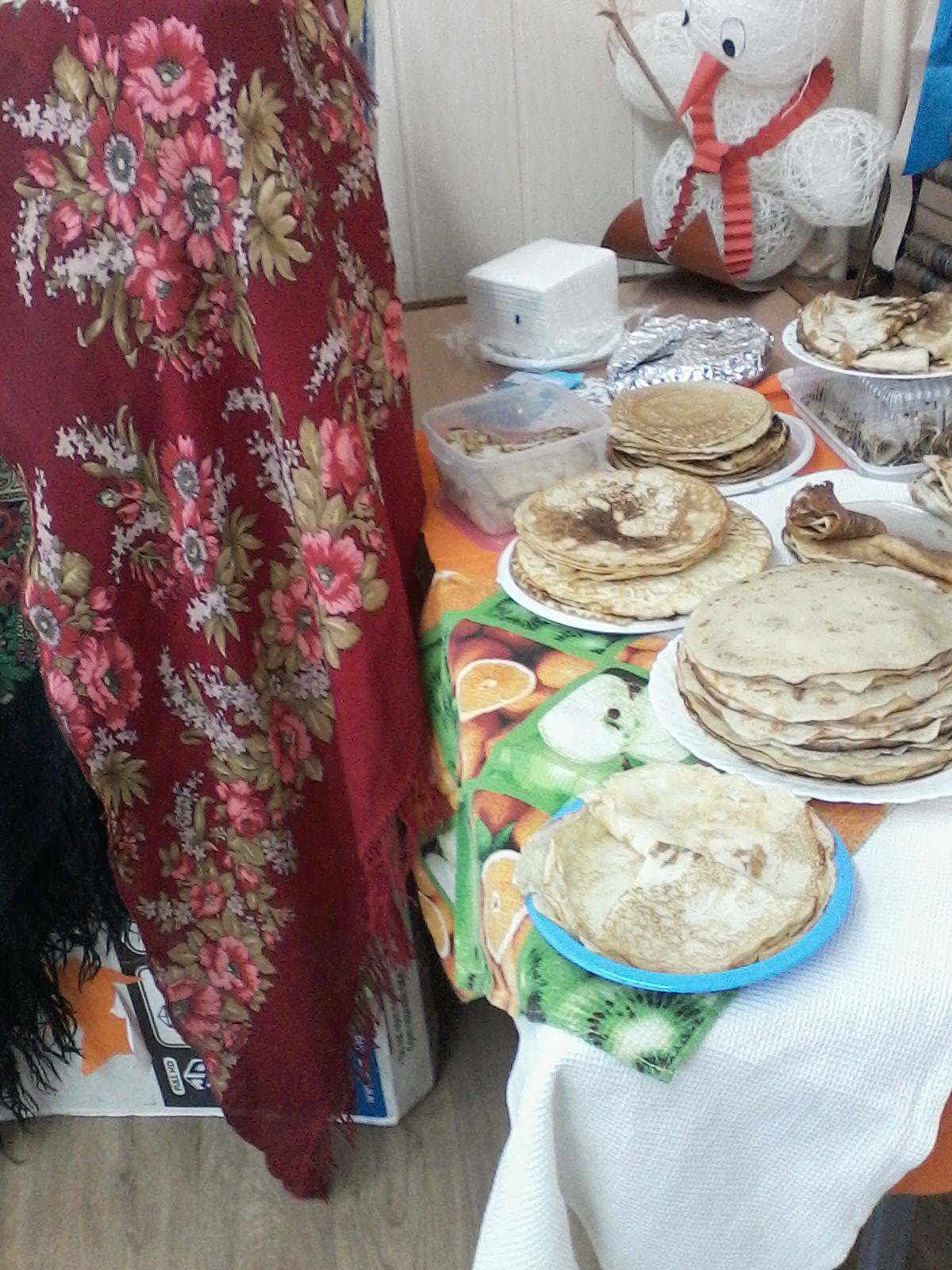 